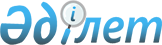 О внесении изменений в решение районного маслихата от 14 июня 2017 года № 110 "Об определении размера и порядка оказания жилищной помощи в Темирском районе"
					
			Утративший силу
			
			
		
					Решение Темирского районного маслихата Актюбинской области от 10 января 2019 года № 314. Зарегистрировано Управлением юстиции Темирского района Департамента юстиции Актюбинской области 14 января 2019 года № 3-10-244. Утратило силу решением Темирского районного маслихата Актюбинской области от 11 марта 2024 года № 163
      Сноска. Утратило силу решением Темирского районного маслихата Актюбинской области от 11.03.2024 № 163 (вводится в действие по истечении десяти календарных дней после дня его первого официального опубликования).
      В соответствии с подпунктом 15) пункта 1 статьи 6 Закона Республики Казахстан от 23 января 2001 года "О местном государственном управлении и самоуправлении в Республике Казахстан", пунктом 2 статьи 50 Закона Республики Казахстан от 6 апреля 2016 года "О правовых актах", постановлением Правительства Республики Казахстан от 30 декабря 2009 года № 2314 "Об утверждении Правил предоставления жилищной помощи" Темирский районный маслихат РЕШИЛ:
      1. Внести в решение районного маслихата от 14 июня 2017 года № 110 "Об определении размера и порядка оказания жилищной помощи в Темирском районе" (зарегистрированное в реестре государственной регистрации нормативных правовых актов № 5599, опубликованное 25 июля 2017 года в газете "Темір") следующие изменения:
      в преамбуле слова "приказом Министра национальной экономики Республики Казахстан от 9 апреля 2015 года № 319 "Об утверждении стандартов государственных услуг в сфере жилищно–коммунального хозяйства", зарегистрированное в реестре государственной регистрации нормативных правовых актов № 11015," исключить;
      приложение к указанному решению изложить в новой редакции согласно приложению к настоящему решению.
      2. Государственному учреждению "Аппарат Темирского районного маслихата" в установленном законодательством порядке обеспечить:
      1) государственную регистрацию настоящего решения в Управление юстиции Темирского района;
      2) направление настоящего решения на официальное опубликование в эталонном контрольном банке нормативных правовых актов Республики Казахстан;
      3) размещение настоящего решения на интернет – ресурсе Темирского районного маслихата.
      3. Настоящее решение вводится в действие по истечении десяти календарных дней после дня его первого официального опубликования. Размер и порядок оказания жилищной помощи в Темирском районе 1. Порядок оказания жилищной помощи
      1. Жилищная помощь предоставляется за счет средств местного бюджета малообеспеченным семьям (гражданам), постоянно проживающим в Темирском районе на оплату:
      1) потребления коммунальных услуг, семьям (гражданам), являющимся собственниками или нанимателями (поднанимателями) жилища;
      2) арендной платы за пользование жилищем, арендованным местным исполнительным органом в частном жилищном фонде.
      Расходы малообеспеченных семей (граждан), принимаемые к исчислению жилищной помощи, определяются как сумма расходов по каждому из вышеуказанных направлений.
      Доля предельно допустимых расходов в пределах установленных норм устанавливается в размере 5 (пяти) процентов от совокупного дохода семьи (гражданина).
      2. Назначение жилищной помощи осуществляется государственным учреждением "Темирский районный отдел занятости и социальных программ" (далее – уполномоченный орган).
      3. Жилищная помощь оказывается по предъявленным поставщиками счетам на оплату коммунальных услуг на содержание жилого дома (жилого здания) согласно смете, определяющей размер ежемесячных и целевых взносов, на содержание жилого дома (жилого здания), за счет бюджетных средств лицам, постоянно проживающим в данной местности.
      4. Семья (гражданин) (либо его представитель по нотариально заверенной доверенности) вправе обратиться в некоммерческое акционерное общество "Государственная корпорация "Правительство для граждан" (далее – Государственная корпорация) или на веб–портал "электронного правительства" за назначением жилищной помощи один раз в квартал.
      5. Срок рассмотрения документов и принятия решения о предоставлении жилищной помощи либо мотивированный ответ об отказе со дня принятия полного комплекта документов от Государственной корпорации составляет восемь рабочих дней.
      6. Жилищная помощь назначается с начала месяца подачи заявления на текущий квартал.
      7. Выплата жилищной помощи осуществляется через банки второго уровня путем перечисления начисленных сумм на лицевые счета получателей жилищной помощи.
      8. Прием заявлений и выдача результатов оказания государственной услуги осуществляется согласно стандарту государственной услуги "Назначение жилищной помощи", утвержденного приказом Министра национальной экономики Республики Казахстан от 9 апреля 2015 года № 319 "Об утверждении стандартов государственных услуг в сфере жилищно–коммунального хозяйства", зарегистрированное в реестре государственной регистрации нормативных правовых актов № 11015.
      9. Государственная корпорация принимает заявление посредством информационной системы и направляет его в уполномоченный орган, осуществляющий назначение жилищной помощи.
      10. Уполномоченный орган отказывает в предоставлении жилищной помощи на основании установления недостоверности документов, представленных семьей (гражданином) (либо его представителем по нотариально заверенной доверенности), и (или) данных (сведений), содержащихся в них, и в течение 5 (пять) рабочих дней со дня подачи заявления направляет заявителю мотивированный отказ посредством веб-портала "электронного правительства" либо Государственной корпорации.
      11. Решение о назначении жилищной помощи либо мотивированный ответ об отказе в предоставлении услуги принимается уполномоченным органом, осуществляющим назначение жилищной помощи. Уведомление о назначении либо мотивированный ответ об отказе в назначении жилищной помощи направляется в Государственную корпорацию или "личный кабинет" в виде электронного документа. 2. Размер оказания жилищной помощи
      12. Назначение жилищной помощи малообеспеченным семьям (гражданам) производится в соответствии нижеследующими нормами:
      1) норма площади жилья, обеспечиваемая компенсационными мерами, составляет восемнадцать квадратных метров полезной площади на человека, для одиноко проживающих граждан не менее однокомнатной квартиры или комнаты в общежитии;
      2) нормы потребления электроэнергии на 1 месяц:
      на 1 человека – 70 киловатт,
      на 2-х человек – 140 киловатт,
      на 3-х и более человек – 210 киловатт;
      3) норма потребления газа – ежемесячно на каждого человека по тарифу;
      4) нормы потребления твердого топлива (угля) на отопительный сезон:
      до 3-х человек в месяц – 0,5 тонны;
      на 4-х и более человек в месяц – 1 тонна;
      5) содержание жилища из государственного жилищного фонда ежемесячно:
      на 1 человека – 18 квадратных метров полезной площади, для одиноко проживающих граждан не менее однокомнатной квартиры или комнаты в общежитии;
      6) теплоснабжение ежемесячно:
      на 1 человека – 18 квадратных метров полезной площади, для одиноко проживающих граждан не менее однокомнатной квартиры или комнаты в общежитии;
      7) вывоз бытовых отходов – ежемесячно на каждого человека по тарифу;
      8) услуги канализации – ежемесячно на каждого человека по тарифу;
      9) услуги водоснабжения – емемесячно на каждого человека по тарифу;
      нормы платы потребления и тарифы коммунальных услуг предоставляют поставщики услуг;
      10) компенсация повышения тарифов абонентской платы за телефон, подключенный к сети телекоммуникаций, производится в соответствии с правилами компенсации повышения тарифов абонентской платы за оказание услуг телекоммуникаций социально защищаемым гражданам, утвержденным постановлением Правительства Республики Казахстан от 14 апреля 2009 года № 512 "О некоторых вопросах компенсации повышения тарифа абонентской платы за оказание услуг телекоммуникаций социально защищаемым гражданам".
					© 2012. РГП на ПХВ «Институт законодательства и правовой информации Республики Казахстан» Министерства юстиции Республики Казахстан
				
      Председатель сессии Темирского районного маслихата 

К. Ескалиев

      Секретарь маслихата Темирского районного 

Б. Избасов
Приложение к решению Темирского районого маслихата от 10 января 2019 года № 314